Załącznik nr 2 do zarządzenia nr 95 Rektora UJ z dnia 31 sierpnia 2021 r.Attachment no. 2 to Regulations no. 95 of the Rector of the Jagiellonian University of August 31, 2021FORMULARZOCENY OKRESOWEJ NAUCZYCIELA AKADEMICKIEGO UJ STANOWISKA BADAWCZE[okres oceny]FORM OF PERIODIC EVALUATION OF A JU ACADEMIC TEACHERRESEARCH POSITIONS[period of evaluation]Kraków, dnia / Kraków, on ........................................................................................................................Kraków, dnia / Kraków, on ....................................................................................................(podpis bezpośredniego przełożonego / immediate superior’s signature) Kraków, dnia / Kraków, on ....................................................................................................(podpis kierownika jednostki / unit head’s signature) Z oceną zapoznałem (am) się / I have read the assessment:Kraków, dnia / Kraków, on ........................................................................................................................Uwaga: nauczyciel akademicki jest uprawniony do zapoznania się z wszystkimi dokumentami związanymi z jego oceną oraz posiada prawo do złożenia wyjaśnień w toku postępowania oceniającego. Nauczycielowi akademickiemu przysługuje prawo wniesienia odwołania od oceny do Rektora UJ, za pośrednictwem przewodniczącego komisji oceniającej, w terminie 14 dni od dnia zapoznania się przez nauczyciela akademickiego z wynikiem oceny. Postępowanie odwoławcze przeprowadza komisja odwoławcza. Po przeprowadzeniu postępowania odwoławczego ostateczną decyzję podejmuje Rektor UJ. / Caution: academic teacher is entitled to acquaint with all document related to their evaluation as well as has the right to provide clarifications during the evaluation proceedings. Academic teacher is entitled to file an appeal against evaluation to the Rector of the Jagiellonian University via chairman of the assessment commission within 14 days from the day of acquainting with the evaluation result. Appealing proceedings shall be held by appealing commission. Having held appealing proceedings the final decision is made by the Rector of the Jagiellonian University.ZAŁĄCZNIK A / ATTACHMENT A(spis publikacji / publications list)Publikacje naukowe / Scientific publicationsPublikacje popularnonaukowe / Popular and science publicationsPublikacje dydaktyczne / Educational publications DANE PERSONALNE / PERSONAL DATADANE PERSONALNE / PERSONAL DATAImię i nazwisko / Name and surnameData urodzenia / Date of birthData rozpoczęcia pracy w UJ / UJ CM / Date of employment commencement at the JU/JU MCInstytut/Katedra, Klinika, Zakład / Institute/Chair/Clinic/DepartmentAktualne stanowisko / Current positionAktualny wymiar etatu / Current work timeData zatrudnienia na aktualnym stanowisku / Date of employment in the current position Data uzyskania stopnia doktora / Date of of the degree of doktor conferment Data uzyskania stopnia doktora habilitowanego / Date of the degree of doktor habilitowany conferment Data uzyskania tytułu profesora / Date of the title of profesor conferment Obecne podstawowe miejsce zatrudnienia / Current basic place of employment Posiadane specjalizacje zawodowe / Professional specialisations Jeżeli w okresie oceny ulegał zmianie wymiar etatu, stanowisko lub wystąpiły przerwy w zatrudnieniu – proszę o wskazanie ww. okoliczności z uwzględnieniem okresów, których zmiany dotyczą (od-do). / If within the period of evaluation there were any changes in work time, position or there were interruptions in employment – please, indicate such circumstances pointing time periods referring to these changes (from-to).Jeżeli w okresie oceny ulegał zmianie wymiar etatu, stanowisko lub wystąpiły przerwy w zatrudnieniu – proszę o wskazanie ww. okoliczności z uwzględnieniem okresów, których zmiany dotyczą (od-do). / If within the period of evaluation there were any changes in work time, position or there were interruptions in employment – please, indicate such circumstances pointing time periods referring to these changes (from-to).Nieobecności wskazane w art. 128 ust. 2 ustawy Prawo o szkolnictwie wyższym i nauce / Absences pointed in Article 128 (2) of the act Law on higher education and scienceNieobecności wskazane w art. 128 ust. 2 ustawy Prawo o szkolnictwie wyższym i nauce / Absences pointed in Article 128 (2) of the act Law on higher education and scienceRodzaj nieobecności / Type of absenceCzas trwania nieobecności / Duration of absenceInne nieobecności / Other absencesInne nieobecności / Other absencesRodzaj nieobecności / Type of absenceCzas trwania nieobecności / Duration of absenceOsiągnięcia za okres 1 stycznia 2016 r. – 31 grudnia 2019 r. oraz za okres 1 stycznia 2020 r. – 31 grudnia 2020 r. / Achievements within the period from January 1st 2016 to December 31st 2019 and within the period from January 1st 2020 to December 31st 2020.Osiągnięcia za okres 1 stycznia 2016 r. – 31 grudnia 2019 r. oraz za okres 1 stycznia 2020 r. – 31 grudnia 2020 r. / Achievements within the period from January 1st 2016 to December 31st 2019 and within the period from January 1st 2020 to December 31st 2020.A. DZIAŁALNOŚĆ BADAWCZA / RESEARCH ACTIVITYA. DZIAŁALNOŚĆ BADAWCZA / RESEARCH ACTIVITYA. DZIAŁALNOŚĆ BADAWCZA / RESEARCH ACTIVITYA. DZIAŁALNOŚĆ BADAWCZA / RESEARCH ACTIVITYA1. Publikacje naukowe / Scientific publications A1. Publikacje naukowe / Scientific publications A1. Publikacje naukowe / Scientific publications A1. Publikacje naukowe / Scientific publications Jako załącznik proszę zamieścić listę publikacji za okres podlegający ocenie / Please attach the list of publications covering the evaluation periodJako załącznik proszę zamieścić listę publikacji za okres podlegający ocenie / Please attach the list of publications covering the evaluation periodJako załącznik proszę zamieścić listę publikacji za okres podlegający ocenie / Please attach the list of publications covering the evaluation periodJako załącznik proszę zamieścić listę publikacji za okres podlegający ocenie / Please attach the list of publications covering the evaluation periodLiczba prac naukowych opublikowanych / Number of published scientific papersSuma punktów / Sum of pointsMonografie naukowe / Scientific monographs Monografie naukowe / Scientific monographs 2. Artykuły naukowe w czasopismach naukowych / Scientific papers in research journals:A) z listy MNiSW A / from the A list of the Ministry of Science and Higher Education2. Artykuły naukowe w czasopismach naukowych / Scientific papers in research journals:B) z listy MNiSW B / from the B list of the Ministry of Science and Higher Education2. Artykuły naukowe w czasopismach naukowych / Scientific papers in research journals:C) z listy MNiSW C / from the C list of the Ministry of Science and Higher Education2. Artykuły naukowe w czasopismach naukowych / Scientific papers in research journals:D) z listy MNiSW 2019 / from the list of 2019 of the Ministry of Science and Higher Education3. Rozdziały w monografiach naukowych / Chapters in scientific monographs3. Rozdziały w monografiach naukowych / Chapters in scientific monographs4. Redakcje naukowe monografii naukowych / Scientific supervision in scientific monographs 4. Redakcje naukowe monografii naukowych / Scientific supervision in scientific monographs 5. Publikacje w recenzowanych materiałach z konferencji międzynarodowej / Publications in reviewed materials from international conference5. Publikacje w recenzowanych materiałach z konferencji międzynarodowej / Publications in reviewed materials from international conference6. Liczba punktów wynikających z ankiety oceny działalności badawczej za lata / Number of points resulting from research activity evaluation survey for the years:6. Liczba punktów wynikających z ankiety oceny działalności badawczej za lata / Number of points resulting from research activity evaluation survey for the years:6. Liczba punktów wynikających z ankiety oceny działalności badawczej za lata / Number of points resulting from research activity evaluation survey for the years:6. Liczba punktów wynikających z ankiety oceny działalności badawczej za lata / Number of points resulting from research activity evaluation survey for the years:6. Liczba punktów wynikających z ankiety oceny działalności badawczej za lata / Number of points resulting from research activity evaluation survey for the years:Punkty / PointsSten / Kategoria porównawcza / Comparing categoryŚrednia Wydziału / Mean of the FacultyMedianaWydziału / Median of the Faculty20162017201820192020A2. Badania naukowe – Kierowanie projektami i udział w realizacji projektów badawczych / Research – Projects management and participation in research projectsA2. Badania naukowe – Kierowanie projektami i udział w realizacji projektów badawczych / Research – Projects management and participation in research projectsA2. Badania naukowe – Kierowanie projektami i udział w realizacji projektów badawczych / Research – Projects management and participation in research projectsA2. Badania naukowe – Kierowanie projektami i udział w realizacji projektów badawczych / Research – Projects management and participation in research projectsA2. Badania naukowe – Kierowanie projektami i udział w realizacji projektów badawczych / Research – Projects management and participation in research projectsA2. Badania naukowe – Kierowanie projektami i udział w realizacji projektów badawczych / Research – Projects management and participation in research projectsA2. Badania naukowe – Kierowanie projektami i udział w realizacji projektów badawczych / Research – Projects management and participation in research projectsA2. Badania naukowe – Kierowanie projektami i udział w realizacji projektów badawczych / Research – Projects management and participation in research projectsA2. Badania naukowe – Kierowanie projektami i udział w realizacji projektów badawczych / Research – Projects management and participation in research projectsA2. Badania naukowe – Kierowanie projektami i udział w realizacji projektów badawczych / Research – Projects management and participation in research projectsProszę podać liczbę realizowanych i zakończonych projektów badawczych w okresie objętym ocean / Please indicate the number of executed and completed research projects within the period covered by the evaluationProszę podać liczbę realizowanych i zakończonych projektów badawczych w okresie objętym ocean / Please indicate the number of executed and completed research projects within the period covered by the evaluationProszę podać liczbę realizowanych i zakończonych projektów badawczych w okresie objętym ocean / Please indicate the number of executed and completed research projects within the period covered by the evaluationProszę podać liczbę realizowanych i zakończonych projektów badawczych w okresie objętym ocean / Please indicate the number of executed and completed research projects within the period covered by the evaluationProszę podać liczbę realizowanych i zakończonych projektów badawczych w okresie objętym ocean / Please indicate the number of executed and completed research projects within the period covered by the evaluationProszę podać liczbę realizowanych i zakończonych projektów badawczych w okresie objętym ocean / Please indicate the number of executed and completed research projects within the period covered by the evaluationProszę podać liczbę realizowanych i zakończonych projektów badawczych w okresie objętym ocean / Please indicate the number of executed and completed research projects within the period covered by the evaluationProszę podać liczbę realizowanych i zakończonych projektów badawczych w okresie objętym ocean / Please indicate the number of executed and completed research projects within the period covered by the evaluationProszę podać liczbę realizowanych i zakończonych projektów badawczych w okresie objętym ocean / Please indicate the number of executed and completed research projects within the period covered by the evaluationProszę podać liczbę realizowanych i zakończonych projektów badawczych w okresie objętym ocean / Please indicate the number of executed and completed research projects within the period covered by the evaluationRodzaj działalności / Type of activityNazwa programu / Name of programmeInstytucja finansująca / Financing institutionOkres realizacji / Period of executionNr umowy/ decyzji / No. of contract/decisionTytuł projektu / Project titleTytuł projektu / Project titleKwota dofinansowania przyznana dla UJ (PLN) / The amount of funding granted to the JU (PLN)Kwota dofinansowania przyznana dla UJ (PLN) / The amount of funding granted to the JU (PLN)Rola w projekcie Kierownik/ Wykonawca / Role in the project Manager/ Contractor Projekty finans.ze środków krajowych / Projects financed from national sourcesProjekty finans. ze środków zagranicznych / Projects financed from foreign sourcesProjekty finans. z funduszy strukturalnych / Projects financed from structural fundsJakie inne aspekty Pana (i) działalności badawczej chciałby (aby) Pan (i) jeszcze podać w formularzu oceny, w tym także projekty badawcze realizowane poza UJ? / What other aspects of your research activity would you like to consider in the evaluation form, including research projects executed in other places than the JU?Jakie inne aspekty Pana (i) działalności badawczej chciałby (aby) Pan (i) jeszcze podać w formularzu oceny, w tym także projekty badawcze realizowane poza UJ? / What other aspects of your research activity would you like to consider in the evaluation form, including research projects executed in other places than the JU?Jakie inne aspekty Pana (i) działalności badawczej chciałby (aby) Pan (i) jeszcze podać w formularzu oceny, w tym także projekty badawcze realizowane poza UJ? / What other aspects of your research activity would you like to consider in the evaluation form, including research projects executed in other places than the JU?Jakie inne aspekty Pana (i) działalności badawczej chciałby (aby) Pan (i) jeszcze podać w formularzu oceny, w tym także projekty badawcze realizowane poza UJ? / What other aspects of your research activity would you like to consider in the evaluation form, including research projects executed in other places than the JU?Jakie inne aspekty Pana (i) działalności badawczej chciałby (aby) Pan (i) jeszcze podać w formularzu oceny, w tym także projekty badawcze realizowane poza UJ? / What other aspects of your research activity would you like to consider in the evaluation form, including research projects executed in other places than the JU?Jakie inne aspekty Pana (i) działalności badawczej chciałby (aby) Pan (i) jeszcze podać w formularzu oceny, w tym także projekty badawcze realizowane poza UJ? / What other aspects of your research activity would you like to consider in the evaluation form, including research projects executed in other places than the JU?Jakie inne aspekty Pana (i) działalności badawczej chciałby (aby) Pan (i) jeszcze podać w formularzu oceny, w tym także projekty badawcze realizowane poza UJ? / What other aspects of your research activity would you like to consider in the evaluation form, including research projects executed in other places than the JU?Jakie inne aspekty Pana (i) działalności badawczej chciałby (aby) Pan (i) jeszcze podać w formularzu oceny, w tym także projekty badawcze realizowane poza UJ? / What other aspects of your research activity would you like to consider in the evaluation form, including research projects executed in other places than the JU?Jakie inne aspekty Pana (i) działalności badawczej chciałby (aby) Pan (i) jeszcze podać w formularzu oceny, w tym także projekty badawcze realizowane poza UJ? / What other aspects of your research activity would you like to consider in the evaluation form, including research projects executed in other places than the JU?Jakie inne aspekty Pana (i) działalności badawczej chciałby (aby) Pan (i) jeszcze podać w formularzu oceny, w tym także projekty badawcze realizowane poza UJ? / What other aspects of your research activity would you like to consider in the evaluation form, including research projects executed in other places than the JU?A3. Czynny udział w konferencjach i seminariach naukowych / Active participation in conferences and seminarsA3. Czynny udział w konferencjach i seminariach naukowych / Active participation in conferences and seminarsA3. Czynny udział w konferencjach i seminariach naukowych / Active participation in conferences and seminarsA3. Czynny udział w konferencjach i seminariach naukowych / Active participation in conferences and seminarsA3. Czynny udział w konferencjach i seminariach naukowych / Active participation in conferences and seminarsA3. Czynny udział w konferencjach i seminariach naukowych / Active participation in conferences and seminarsRodzaj / TypeRodzaj / TypeRodzaj / TypeRodzaj / TypeRodzaj / TypeRodzaj / TypeLiczba / NumberLiczba / NumberLiczba / NumberLiczba / Number1. Czynny udział w konferencji międzynarodowej / Active participation in international conference1. Czynny udział w konferencji międzynarodowej / Active participation in international conference1. Czynny udział w konferencji międzynarodowej / Active participation in international conference1. Czynny udział w konferencji międzynarodowej / Active participation in international conference1. Czynny udział w konferencji międzynarodowej / Active participation in international conference1. Czynny udział w konferencji międzynarodowej / Active participation in international conferencePublikacja w materiałach konferencyjnych międzynarodowych(inne niż w części A1 pkt. 5) / Publication in international conference materials (other than in part A1 point 5)Publikacja w materiałach konferencyjnych międzynarodowych(inne niż w części A1 pkt. 5) / Publication in international conference materials (other than in part A1 point 5)Publikacja w materiałach konferencyjnych międzynarodowych(inne niż w części A1 pkt. 5) / Publication in international conference materials (other than in part A1 point 5)Publikacja w materiałach konferencyjnych międzynarodowych(inne niż w części A1 pkt. 5) / Publication in international conference materials (other than in part A1 point 5)Publikacja w materiałach konferencyjnych międzynarodowych(inne niż w części A1 pkt. 5) / Publication in international conference materials (other than in part A1 point 5)Publikacja w materiałach konferencyjnych międzynarodowych(inne niż w części A1 pkt. 5) / Publication in international conference materials (other than in part A1 point 5)3. Czynny udział w konferencji krajowej / Active participation in national conference3. Czynny udział w konferencji krajowej / Active participation in national conference3. Czynny udział w konferencji krajowej / Active participation in national conference3. Czynny udział w konferencji krajowej / Active participation in national conference3. Czynny udział w konferencji krajowej / Active participation in national conference3. Czynny udział w konferencji krajowej / Active participation in national conference4. Publikacja w materiałach konferencyjnych krajowych / Publication in national conference materials 4. Publikacja w materiałach konferencyjnych krajowych / Publication in national conference materials 4. Publikacja w materiałach konferencyjnych krajowych / Publication in national conference materials 4. Publikacja w materiałach konferencyjnych krajowych / Publication in national conference materials 4. Publikacja w materiałach konferencyjnych krajowych / Publication in national conference materials 4. Publikacja w materiałach konferencyjnych krajowych / Publication in national conference materials A4. Komercjalizacja działalności badawczej (wdrożenia, patenty, prace eksperckie)A4. Komercjalizacja działalności badawczej (wdrożenia, patenty, prace eksperckie)A4. Komercjalizacja działalności badawczej (wdrożenia, patenty, prace eksperckie)A4. Komercjalizacja działalności badawczej (wdrożenia, patenty, prace eksperckie)A4. Komercjalizacja działalności badawczej (wdrożenia, patenty, prace eksperckie)A4. Komercjalizacja działalności badawczej (wdrożenia, patenty, prace eksperckie)A4. Komercjalizacja działalności badawczej (wdrożenia, patenty, prace eksperckie)A4. Komercjalizacja działalności badawczej (wdrożenia, patenty, prace eksperckie)/ Commercialisation of research activity (implementations, patents, expert work)/ Commercialisation of research activity (implementations, patents, expert work)Rodzaj / TypeLiczba / NumberLiczba / NumberDodatkowe informacje / Additional information1. Komercjalizacja bezpośrednia (licencje i sprzedaż własności intelektualnej) / Direct commercialisation (licences and sale of intellectual property)Należy podać: tytuł umowy, datę zawarcia umowy, wynalazki/innowacje objęte umową, przychody z umowy (należy określić tylko i wyłącznie przedział przychodów: poniżej 100 tys. zł lub powyżej 100 tys. zł) / Please indicate: contract title, date of contract conclusion, inventions/innovations covered by the contract, income resulting from the contract (please, indicate only range of incomes: less than 100 thousand PLN or more than 100 thousand PLN)2. Komercjalizacja pośrednia (spółki spin-off, spin-out) / Indirect commercialisation (spin-off, spin-out companies)Należy wskazać każdą spółkę spin-off lub spin-out (czyli powołaną przez pracownika do celów komercjalizacji//wdrażania wynalazku/innowacji należącej do UJ), która działała w okresie podlegającym ocenie. Należy podać datę powołania spółki, komercjalizowane/wdrażane wynalazki/innowacje oraz krótki opis aktywności spółki w okresie objętym oceną (opis nie dłuży niż 100 wyrazów) / You should indicate each spin-off or spin-out company (i.e. created by the employee for purposes of commercialisation/ implementation of invention/innovation belonging to the JU) which operated within the evaluation period. Please indicate the date of a company establishment, inventions/innovations which were commercialised/implemented as well as short description of the company activity within the evaluated period (description not longer than 100 words)3. Uzyskane patenty krajowe i zagraniczne / Obtained national and foreign patents Patenty krajowe i zagraniczne, dla których data przyznania patentu, tj. data opublikowania informacji o przyznaniu patentu w odpowiednim biuletynie urzędu patentowego przypada w okresie objętym oceną. Patent przyznany w procedurze EPO liczy się tylko raz (nie należy wykazywać państw EPO, w których dokonano walidacji) / National and foreign patents which were granted, i.e. information on patent granting was published in a proper bulletin of patent office within the period covered by evaluation. Patent granted in the EPO procedure counts only once (please do not indicate EPO countries in which it was validated).4. Komercyjna działalność usługowa (badania zlecone, opinie eksperckie) / Commercial services (commissioned studies, expert opinions)Należy podać: przedmiot usługi, datę rozpoczęcia i zakończenia usługi, przychód z tytułu realizacji usługi, firmę dla której została wykonana usługa oraz rolę jaką pracownik pełnił w tym projekcie. Nie należy wykazywać usług cennikowych świadczonych tylko i wyłącznie na bazie kart infrastruktury. /Please indicate: subject of services, date of services commencement and termination, income for services, company for which services were performed as well as role of the employee in this project. Please do not indicate services included in price list performed solely on the basis of infrastructure cards.A5.Współpraca międzynarodowa w zakresie działalności badawczej (staże krajowe, zagraniczne i stypendia) / International cooperation as regards research activity (national and international internships, scholarships)A5.Współpraca międzynarodowa w zakresie działalności badawczej (staże krajowe, zagraniczne i stypendia) / International cooperation as regards research activity (national and international internships, scholarships)A5.Współpraca międzynarodowa w zakresie działalności badawczej (staże krajowe, zagraniczne i stypendia) / International cooperation as regards research activity (national and international internships, scholarships)A5.Współpraca międzynarodowa w zakresie działalności badawczej (staże krajowe, zagraniczne i stypendia) / International cooperation as regards research activity (national and international internships, scholarships)Rodzaj podróży(K/Z) / Type of journey (N/I)Cel wyjazdu / Purpose of tripRodzaj wyjazdu / Type of tripData wyjazdu / Date of departureData przyjazdu / Date of arrivalData przyjazdu / Date of arrivalData przyjazdu / Date of arrivalInstytucja przyjmująca / Hosting institution A6. Popularyzacja wiedzy naukowej / Science popularising A6. Popularyzacja wiedzy naukowej / Science popularising A6. Popularyzacja wiedzy naukowej / Science popularising A6. Popularyzacja wiedzy naukowej / Science popularising A6. Popularyzacja wiedzy naukowej / Science popularising Jako załącznik proszę zamieścić listę publikacji za okres podlegający ocenie / Please attach list of publication within the period covered by evaluationJako załącznik proszę zamieścić listę publikacji za okres podlegający ocenie / Please attach list of publication within the period covered by evaluationJako załącznik proszę zamieścić listę publikacji za okres podlegający ocenie / Please attach list of publication within the period covered by evaluationJako załącznik proszę zamieścić listę publikacji za okres podlegający ocenie / Please attach list of publication within the period covered by evaluationJako załącznik proszę zamieścić listę publikacji za okres podlegający ocenie / Please attach list of publication within the period covered by evaluationJako załącznik proszę zamieścić listę publikacji za okres podlegający ocenie / Please attach list of publication within the period covered by evaluationJako załącznik proszę zamieścić listę publikacji za okres podlegający ocenie / Please attach list of publication within the period covered by evaluationJako załącznik proszę zamieścić listę publikacji za okres podlegający ocenie / Please attach list of publication within the period covered by evaluationRodzaj / TypeRodzaj / TypeRodzaj / TypeRodzaj / TypeRodzaj / TypeLiczba / NumberLiczba / NumberLiczba / Number1. Książki popularnonaukowe / Popular science books1. Książki popularnonaukowe / Popular science books1. Książki popularnonaukowe / Popular science books1. Książki popularnonaukowe / Popular science books1. Książki popularnonaukowe / Popular science books2. Artykuły w czasopismach popularnonaukowych / Articles in popular science magazines2. Artykuły w czasopismach popularnonaukowych / Articles in popular science magazines2. Artykuły w czasopismach popularnonaukowych / Articles in popular science magazines2. Artykuły w czasopismach popularnonaukowych / Articles in popular science magazines2. Artykuły w czasopismach popularnonaukowych / Articles in popular science magazines3. Publikacje w materiałach konferencyjnych popularnonaukowych / Publications in popular science conference materials3. Publikacje w materiałach konferencyjnych popularnonaukowych / Publications in popular science conference materials3. Publikacje w materiałach konferencyjnych popularnonaukowych / Publications in popular science conference materials3. Publikacje w materiałach konferencyjnych popularnonaukowych / Publications in popular science conference materials3. Publikacje w materiałach konferencyjnych popularnonaukowych / Publications in popular science conference materials4. Inne / Other4. Inne / Other4. Inne / Other4. Inne / Other4. Inne / OtherA7. Otrzymane nagrody i wyróżnienia za działalność badawczą* / Awards and distinctions for research activity*: A7. Otrzymane nagrody i wyróżnienia za działalność badawczą* / Awards and distinctions for research activity*: A7. Otrzymane nagrody i wyróżnienia za działalność badawczą* / Awards and distinctions for research activity*: A7. Otrzymane nagrody i wyróżnienia za działalność badawczą* / Awards and distinctions for research activity*: A7. Otrzymane nagrody i wyróżnienia za działalność badawczą* / Awards and distinctions for research activity*: A7. Otrzymane nagrody i wyróżnienia za działalność badawczą* / Awards and distinctions for research activity*: *wskazane przez nauczyciela akademickiego / indicated by academic teacher *wskazane przez nauczyciela akademickiego / indicated by academic teacher A8. Inne* / Other*Jakie inne aspekty działalności badawczej, w tym również poza Uniwersytetem, chciałby (aby) Pan (i) uwzględnić? / What other aspects of research activity, including activity in other places than the JU, would you like to consider?A8. Inne* / Other*Jakie inne aspekty działalności badawczej, w tym również poza Uniwersytetem, chciałby (aby) Pan (i) uwzględnić? / What other aspects of research activity, including activity in other places than the JU, would you like to consider?*wskazane przez nauczyciela akademickiego / indicated by academic teacher*wskazane przez nauczyciela akademickiego / indicated by academic teacherB. DZIAŁALNOŚĆ ORGANIZACYJNA / ORGANISATIONAL ACTIVITY B1. Funkcje pełnione w Uniwersytecie / Functions in the UniversityOkres / PeriodB2. Praca organizacyjna na rzecz Uniwersytetu Jagiellońskiego w tym udział w organizacji: konferencji, imprez popularyzujących wiedzę i kulturę / Organisational work for the Jagiellonian University, including participation in organisation of conferences, events popularising knowledge and culture  Funkcja / FunctionB3. Reprezentowanie Uniwersytetu w pracach na rzecz środowiska akademickiego / udział w pracach na rzecz środowiska akademickiego (np. członkostwo PAN, PAU, RDN, Centralna Komisja do Spraw Stopni i Tytułów, PKA, RGNiSzW, redagowanie czasopism naukowych, członkostwo w organizacjach międzynarodowych, udział w pracach Komitetów PAN i PAU) / Representing the University in works in favour of academic community / participation in works in favour of academic community (e.g. membership in PAN, PAU, RDN, Central Commission for Academic Degrees and Titles, PKA, RGNiSzW, editing academic journals, membership in international organisations, participation in works of PAN and PAU Committees)B3. Reprezentowanie Uniwersytetu w pracach na rzecz środowiska akademickiego / udział w pracach na rzecz środowiska akademickiego (np. członkostwo PAN, PAU, RDN, Centralna Komisja do Spraw Stopni i Tytułów, PKA, RGNiSzW, redagowanie czasopism naukowych, członkostwo w organizacjach międzynarodowych, udział w pracach Komitetów PAN i PAU) / Representing the University in works in favour of academic community / participation in works in favour of academic community (e.g. membership in PAN, PAU, RDN, Central Commission for Academic Degrees and Titles, PKA, RGNiSzW, editing academic journals, membership in international organisations, participation in works of PAN and PAU Committees)B4.  Współpraca społeczno-gospodarcza / Social and economic cooperation B4.  Współpraca społeczno-gospodarcza / Social and economic cooperation B5. Otrzymane nagrody i wyróżnienia za działalność organizacyjną / Awards and distinctions for organisational activityB5. Otrzymane nagrody i wyróżnienia za działalność organizacyjną / Awards and distinctions for organisational activityB6. Inne* / Other*Jakie inne aspekty działalności organizacyjnej chciałby (aby) Pan (i) uwzględnić w ocenie?Np. działalność społeczna, państwowa i regionalna, udział we władzach samorządowych i państwowych / What other aspects of organisational activity would you like to consider in the evaluation?E.g. social, state, regional activity, participation in self-governing and national authorities?B6. Inne* / Other*Jakie inne aspekty działalności organizacyjnej chciałby (aby) Pan (i) uwzględnić w ocenie?Np. działalność społeczna, państwowa i regionalna, udział we władzach samorządowych i państwowych / What other aspects of organisational activity would you like to consider in the evaluation?E.g. social, state, regional activity, participation in self-governing and national authorities?*wskazane przez nauczyciela akademickiego / indicated by academic teacher*wskazane przez nauczyciela akademickiego / indicated by academic teacherC. ODZNACZENIA, NAGRODY, WYRÓŻNIENIA / DECORATIONS, AWARDS, DISTINCTIONS  Jakie inne odznaczenia, nagrody, wyróżnienia chciałby (aby) Pan (i) jeszcze podać w formularzu ocen? / What other decorations, awards, distinctions would you like to indicate in the evaluation form?D. PRZESTRZEGANIE PRAWA AUTORSKIEGO I PRAW POKREWNYCH, A TAKŻE PRAW WŁASNOŚCI PRZEMYSŁOWEJ / OBSERVANCE OF COPYRIGHT AND RELATED RIGHTS, AS WELL AS INDUSTRIAL PROPERTY RIGHTSW związku z art. 128 ustawy z dnia 20 lipca 2018 r. – Prawo o szkolnictwie wyższym i nauce (Dz. U. z 2021 r. poz. 478, z późn. zm.) oświadczam, że przestrzegam prawa autorskiego i praw pokrewnych, a także praw własności przemysłowej. / With reference to Article 128 of the act of July 20th 2018 – Law on higher education and science (Polish Journal of Laws of 2021 item 478 as amended) I hereby declare that I observe copyright and related rights as well as industrial property rights.………………………………… (data i podpis / date and signature)Za okres 1 stycznia 2020 r.  – 31 grudnia 2020 r. (dodatkowe kryteria zgodne z zarządzeniem nr 1 Rektora UJ z dnia 4 stycznia 2021 r.) / For the period from January 1st 2020 to December 31st 2020 (additional criteria in accordance with regulations no. 1 of the Rector of the JU of January 4th 2021)E. DZIAŁALNOŚĆ BADAWCZA / RESEARCH ACTIVITYE1. Kształcenie i promowanie kadry naukowej* / Education and promotion ofacademic staff*Proszę podać liczby dotyczące następujących aspektów kształcenia i promowania kadry w okresie podlegającym ocenie / Please indicate numbers referring to the following aspects of staff education and promotion within the period covered by evaluationRodzaj / TypeRodzaj / TypeLiczba / Number1. Zakończone przewody doktorskie / Completed doctoral assessment processes 2. Opieka nad doktorantami / Tutorial over PhD candidates3. Recenzja w przewodach doktorskich / postępowaniach w sprawie nadania stopnia doktora / Review in doctoral assessment processes / proceedings in conferring the degree of doktor4. Recenzja w postępowaniach habilitacyjnych / postępowaniach w sprawie nadania stopnia doktora habilitowanego / Review in proceedings in conferring the degree of doktor habilitowany5. Recenzja w postępowaniu w sprawie nadania tytułu profesora / Review in proceedings in conferring the title of profesor6. Recenzja w postępowaniu o nadanie tytułu doktora honoris causa / Review in proceedings in conferring the title of doktor honoris causa7. Opinia dla Centralnej Komisji do Spraw Stopni i Tytułów / Rady Doskonałości Naukowej / Opinion for Central Commission for Academic Degrees and Titles / Council for Scientific ExcellenceJakie inne aspekty dotyczące kształcenia i promowania kadry chciałby (aby) Pan (i) podkreślić? / What other aspects regarding staff education and promotion would you like to emphasize?Jakie inne aspekty dotyczące kształcenia i promowania kadry chciałby (aby) Pan (i) podkreślić? / What other aspects regarding staff education and promotion would you like to emphasize?*stosownie do uprawnień związanych z posiadanym stopniem lub tytułem naukowym / / with regards to entitlements related to one’s degree or title*stosownie do uprawnień związanych z posiadanym stopniem lub tytułem naukowym / / with regards to entitlements related to one’s degree or titleINNE MIEJSCA ZATRUDNIENIA W OKRESIE OCENY / OTHER PLACES OF EMPLOYMENT WITHIN THE PERIOD OF EVALUATIONINNE MIEJSCA ZATRUDNIENIA W OKRESIE OCENY / OTHER PLACES OF EMPLOYMENT WITHIN THE PERIOD OF EVALUATIONINNE MIEJSCA ZATRUDNIENIA W OKRESIE OCENY / OTHER PLACES OF EMPLOYMENT WITHIN THE PERIOD OF EVALUATIONDodatkowe zatrudnienie poza UJ u pracodawcy prowadzącego działalność dydaktyczną lub naukową – zgodnie z art. 125 ustawy Prawo o szkolnictwie wyższym i nauce / Additional employment outside the JU in employer conducting educational or scientific activity – in accordance with Article 125 of the act Law on higher education and science W przypadku zatrudnienia u więcej niż jednego pracodawcy w okresie oceny, proszę wypełnić ankietę oddzielnie dla każdego zatrudnienia. / In the case of being employed in more than one employer within the period of evaluation, please fill the report separately for each employment.Dodatkowe zatrudnienie poza UJ u pracodawcy prowadzącego działalność dydaktyczną lub naukową – zgodnie z art. 125 ustawy Prawo o szkolnictwie wyższym i nauce / Additional employment outside the JU in employer conducting educational or scientific activity – in accordance with Article 125 of the act Law on higher education and science W przypadku zatrudnienia u więcej niż jednego pracodawcy w okresie oceny, proszę wypełnić ankietę oddzielnie dla każdego zatrudnienia. / In the case of being employed in more than one employer within the period of evaluation, please fill the report separately for each employment.Dodatkowe zatrudnienie poza UJ u pracodawcy prowadzącego działalność dydaktyczną lub naukową – zgodnie z art. 125 ustawy Prawo o szkolnictwie wyższym i nauce / Additional employment outside the JU in employer conducting educational or scientific activity – in accordance with Article 125 of the act Law on higher education and science W przypadku zatrudnienia u więcej niż jednego pracodawcy w okresie oceny, proszę wypełnić ankietę oddzielnie dla każdego zatrudnienia. / In the case of being employed in more than one employer within the period of evaluation, please fill the report separately for each employment.1. Nazwa i adres / Name and address	1. Nazwa i adres / Name and address	1. Nazwa i adres / Name and address	2. Data zatrudnienia / Date of employment   2. Data zatrudnienia / Date of employment   2. Data zatrudnienia / Date of employment   3. Zajmowane stanowisko i wymiar etatu / Position and work time3. Zajmowane stanowisko i wymiar etatu / Position and work time3. Zajmowane stanowisko i wymiar etatu / Position and work time4. Pełnione funkcje organizacyjne / Organisational functions4. Pełnione funkcje organizacyjne / Organisational functions4. Pełnione funkcje organizacyjne / Organisational functions5. Rodzaj zatrudnienia / Type of employment Mianowanie / Appointment Umowa o pracę / Contract of employment II. Działalność gospodarcza / Business activity II. Działalność gospodarcza / Business activity II. Działalność gospodarcza / Business activity 1. Nazwa i forma prowadzonej działalności / Name and form of the conducted activity 1. Nazwa i forma prowadzonej działalności / Name and form of the conducted activity 1. Nazwa i forma prowadzonej działalności / Name and form of the conducted activity 2. Data rozpoczęcia prowadzenia działalności / Date of commencement of conducting activity 2. Data rozpoczęcia prowadzenia działalności / Date of commencement of conducting activity 2. Data rozpoczęcia prowadzenia działalności / Date of commencement of conducting activity 3. Data zakończenia/zawieszenia prowadzenia działalności / Date of termination/ suspension of conducting activity3. Data zakończenia/zawieszenia prowadzenia działalności / Date of termination/ suspension of conducting activity3. Data zakończenia/zawieszenia prowadzenia działalności / Date of termination/ suspension of conducting activityOPINIE I OCENA / OPINION AND ASSESSMENT OPINIA BEZPOŚREDNIEGO PRZEŁOŻONEGO / IMMEDIATE SUPERIOR OPINION Proszę ocenić na poniższych skalach działalność / Please evaluate activity according to the following scales:BADAWCZĄ / RESEARCHProszę ocenić na poniższych skalach działalność / Please evaluate activity according to the following scales:BADAWCZĄ / RESEARCHSkala ocen / Assessment scale:OCENA POZYTYWNA / POSITIVE ASSESSMENT A – wyróżniająca / outstandingB – bardzo dobra / very goodC – dobra / goodD – satysfakcjonująca / satisfactory ORGANIZACYJNĄ / ORGANISATIONAL OCENA NEGATYWNA / NEGATIVE ASSESSMENT E – negatywna / negative ORGANIZACYJNĄ / ORGANISATIONAL Proszę napisać uzasadnienie opinii / Please provide justification for the opinionOCENA KOMISJI / COMMISSION ASSESSMENT OCENA KOMISJI / COMMISSION ASSESSMENT Proszę ocenić na poniższych skalach działalność / Please evaluate activity according to the following scales: BADAWCZĄ / RESEARCHProszę ocenić na poniższych skalach działalność / Please evaluate activity according to the following scales: BADAWCZĄ / RESEARCHSkala ocen / Assessment scale:OCENA POZYTYWNA / POSITIVE ASSESSMENTA – wyróżniająca / outstanding  B – bardzo dobra / very goodC – dobra / goodD – satysfakcjonująca / satisfactoryOCENA NEGATYWNA / NEGATIVE ASSESSMENT E – negatywna / negative  ORGANIZACYJNĄ / ORGANISATIONAL  OCENA ŁĄCZNA / CUMULATIVE ASSESSMENT Jeżeli ocena działalności badawczej jest negatywna, to ocena łączna jest negatywna. / If assessment of research activity is negative, the cumulative assessment shall be negative.Proszę napisać uzasadnienie oceny Komisji / Please provide justification for thr Commission assessment Członkowie Komisji / Commission members Imię i nazwisko / Name and surname Podpis / SignatureUWAGI / REMARKSDodatkowe uwagi pracownika / Employee’s additional remarks: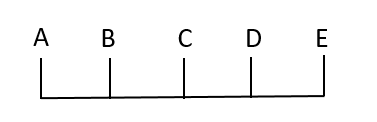 